Włocławek, dnia 25  sierpnia  2021 rNE.38.23.2021                                                                                            		 Wszyscy WykonawcyZamawiający informuje, że w postępowaniu o udzielenie zamówienia publicznego prowadzonym  
w trybie przetargu na zadanie pn: ”Dostawa miału węglowego wraz z transportem kolejowym” – sprawa nr NE.38.23.2021 wpłynęły pytania od Wykonawców.Działając zgodnie z par.27 ust.1 Regulaminu udzielania zamówień, stanowiącego Załącznik Nr 1 do Zarządzenia Nr 6/2021 z dnia 12 marca 2021 roku, Zamawiający przekazuje poniżej  treść pytań wraz 
z udzielonymi odpowiedziami:Pytanie nr 1„W związku z koniecznością rejestracji do dnia 30.06.2021 r. podmiotów dokonujących obrotu węglem i jego zużycia w CRPA (Centralny Rejestr Podmiotów Akcyzowych), proszę o udzielenie informacji, czy Zamawiający został zarejestrowany w w/w Rejestrze ?”Odpowiedź:  	Zamawiający informuje, iż jest w trakcie rejestracji  w Centralnym Rejestrze Podmiotów Akcyzowych.Pytanie nr 2Co oznacza zapis "oferta podpisana osobiście"? Czy zeskanowane dokumenty z podpisany odręcznymi zostaną uznane jako poprawnie złożone? To samo jeśli chodzi o pełnomocnictwo (skan z odręcznym podpisem osoby upoważnionej).
Chodzi o zapisy SIWZ:
"Do oferty należy dołączyć wymagane załączniki podpisane kwalifikowanym podpisem elektronicznym, podpisem zaufanym lub podpisem osobistym";
"Jeżeli oferta będzie podpisana przez pełnomocnika, należy załączyć oryginał pełnomocnictwa elektronicznego tj. dokument opatrzony kwalifikowanym podpisem elektronicznym, podpisem zaufanym lub podpisem osobistym".Odpowiedź:  	Zamawiający informuje, iż zgodnie z zapisami SIWZ oferta powinna być opatrzona jednym z 3 rodzajów podpisów tj. kwalifikowanym podpisem elektronicznym, podpisem zaufanym lub podpisem osobistym.Niezastosowanie się do powyższego  powoduje  nieważność oferty i stanowi podstawą do jej odrzucenia.Dokumenty będące załącznikami do oferty mogą być przedstawione  w formie skanów dokumentów  opatrzonych jednym z 3 rodzajów podpisów, co będzie  równoznaczne z  poświadczeniem tych dokumentów  za zgodność  
z oryginałem.Zamawiający informuje, iż podpis osobisty, to podpis z wykorzystaniem dowodu osobistego z warstwą elektroniczną (e-dowód).Ponadto Zamawiający informuje, iż  dokonuje następujących zmian w treści SIWZ: w pkt IV.I. ppkt 2 SIWZ: dotychczasowy zapis ppkt 2  o treści:„2. Wykonawca ubiegający się o udzielenie zamówienia musi posiadać status „pośredniczącego podmiotu węglowego” w  rozumieniu art.2 ust.1 pkt 23a ustawy z dnia 6 grudnia 2008 r o podatku akcyzowym (t.j. Dz.U. z 2020 r poz.722)  i w zakresie stanowiącym przedmiot  umowy  znajduje się w wykazie w/w podmiotów zamieszczonym w Biuletynie Informacji Publicznej Ministerstwa Finansów”zastępuje się nowym zapisem w  brzmieniu:„2. Wykonawca ubiegający się o udzielenie zamówienia musi posiadać status „pośredniczącego podmiotu węglowego” w  rozumieniu art.2 ust.1 pkt 23a ustawy z dnia 6 grudnia 2008 r o podatku akcyzowym (t.j. Dz.U. z 2020 r poz.722 z późn. zm.)  i   zgłoszenie rejestracyjne, o którym mowa w art.16 cyt. Ustawy”.w pkt V.I ppkt 6 dotychczasowy zapis ppkt 6 o treści:„oświadczenie o tym, że Wykonawca ubiegający się o udzielenie zamówienia posiada status
„pośredniczącego podmiotu węglowego” w  rozumieniu art.2 ust.1 pkt 23a ustawy z dnia 6 grudnia 2008 r o podatku akcyzowym (t.j. Dz.U. z 2020 r poz.722 z późn.zm.) i w zakresie stanowiącym przedmiot    umowy  znajduje się w wykazie w/w podmiotów zamieszczonym” zastępuje się nowym zapisem w  brzmieniu:„oświadczenie o tym, że Wykonawca ubiegający się o udzielenie zamówienia posiada status
„pośredniczącego podmiotu węglowego” w  rozumieniu art.2 ust.1 pkt 23a ustawy z dnia 6 grudnia 2008 r o podatku akcyzowym (t.j. Dz.U. z 2020 r poz.722 z późn.zm.) i dokonał zgłoszenia rejestracyjnego, o którym mowa w art. 16 cyt. ustawy”.Dotychczasowy  wzór oświadczenia o posiadaniu statusu „pośredniczącego podmiotu węglowego”, stanowiący Załącznik Nr 6 do SIWZ   otrzymuje brzmienie nadane w treści Załącznika Nr 1 do niniejszego pisma.W treści projektu umowy, stanowiącego Załącznik Nr 8 do SIWZ dokonuje się zmiany polegającej na tym, że dotychczasowy zapis w paragrafie 5 pkt 6 w brzmieniu: „6.  Do każdej dostawy miału węglowego Sprzedający obowiązany jest bezwzględnie załączać do listu przewozowego lub przesyłać e-mailem w dniu wysyłki fakturę zawierającą pozycję CN wyrobów węglowych oraz ich ilość wyrażoną w kilogramach i  maksymalnie do 3 dni od wysłania dostarczyć certyfikat jakości paliwa wystawiony przez laboratorium certyfikowane, objęte Systemem Zarządzania Jakością zgodnie z normą ISO 9001-2015 lub akredytowane przez PCA  na zgodność z normą ISO 17025 we wskazanych parametrach oraz metodach badawczych, zgodnie ze wzorem stanowiącym załącznik nr 2 do niniejszej umowy”.zastępuje się nowym zapisem w  brzmieniu:„6.  Do każdej dostawy miału węglowego Sprzedający obowiązany jest bezwzględnie załączać do listu przewozowego lub przesyłać e-mailem w dniu wysyłki fakturę zawierającą pozycję CN wyrobów węglowych oraz ich ilość wyrażoną w kilogramach i  maksymalnie do 3 dni od wysłania dostarczyć certyfikat jakości paliwa wystawiony przez laboratorium certyfikowane, objęte Systemem Zarządzania Jakością zgodnie z normą ISO 9001-2015 lub akredytowane przez PCA  na zgodność z normą ISO 17025 we wskazanych parametrach, zgodnie ze wzorem stanowiącym załącznik nr 2 do niniejszej umowy”.W związku z powyższym dotychczasowy wzór projektu umowy, stanowiący Załącznik Nr 8 do SIWZ  otrzymuje   brzmienie nadane w treści Załącznika nr 2 do niniejszego pisma.w pkt V.I :w ppkt 6 wyrazy „załącznik nr 5 do SIWZ” zastępuje się wyrazami „załącznik nr 6 do SIWZ”,w ppkt 7 wyrazy „załącznik nr 6 do SIWZ” zastępuje się wyrazami „załącznik nr 7 do SIWZ”,w treści Szczegółowego Opisu Przedmiotu Zamówienia, stanowiącego Załącznik Nr 1 do SIWZ  w pkt IV po ppkt 13 dodaje się ppkt 14 w brzmieniu:„14. Zamawiający jest zwolniony z  akcyzy   na podstawie art.31a ust.1 pkt 8) ustawy z dnia 6 grudnia 2008 r o podatku akcyzowym (t.j. Dz.U. z 2020 r poz.722 z póżn.zm.).  Zamawiający informuje, iż  pozostałe zapisy SIWZ pozostają bez zmian, a powyższe pismo stanowi integralną część SIWZ i jest wiążące dla wszystkich ubiegających się o udzielenie przedmiotowego zamówienia.Termin składania ofert nie ulega zmianie.Załączniki:Załącznik nr 1 do pisma  – oświadczenie o posiadaniu statusu „pośredniczącego podmiotu węglowego”.Załącznik Nr 2 do pisma – projekt umowy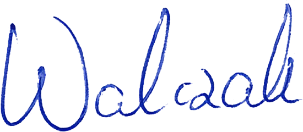 									Prezes Zarządu									Andrzej Walczak